enditnow® Ziua Prevenirii ViolențeiPachet de resurse28 august, 2021ADUCEM PACEA ACASĂ:Abordarea violenței în rândul tinerilorPredica scrisă Sarah McDugal, MSA-IDAutor | Specialist | Specialist în revenirea după abuzWilderness to WILD, LLCInclude seminarulPORNOGRAFIA: Dependență, Abuz, & NefericireScris de Erica JonesAssistent director | Misiunea FemeiiDiviziunea Nord-Americană  a Adventiștilor de Ziua a ȘapteaInclude broșura digitală  Sprijin pentru victimele violenței: Ghid vizual rapidscris de Sarah McDugal, MSA-IDenditnow®Adventiștii spun Nu violențeiDepartamentul Slujirea copilului, Departamentul Educație, Departamentul Familie, Departamentul Sănătate,Asociația pastorală, Departamentul Misiunea Femeii, Departamentul Tineret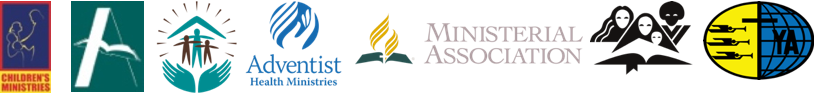 Pregătit de Departmentul Misiunea FemeiiConferința Generală a Adventiștilor de Ziua a ȘapteaDin partea echipei enditnow®  a departamentelor Conferinței Generale12501 Old Columbia Pike, Silver Spring, MD, 20904-6600 USA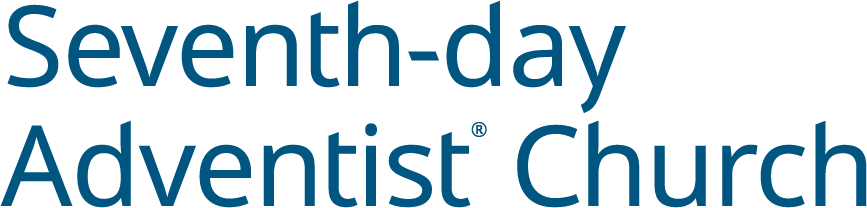 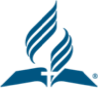 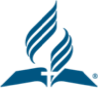 GENERAL CONFERENCEWORLD HEADQUARTERS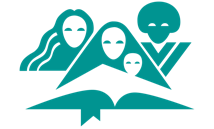 DEPARTAMENTUL MISIUNEA FEMEII 30 martie, 2021Dragi directori, Vă salut cu bucurie pe fiecare dintre dumneavoastră. În acest an pentru enditnow® Ziua Prevenirii Violenței am ales să ne concentrăm asupra violenței tinerilor și a pornografiei. Acestea nu sunt probleme discutate în mod normal și știm că vor fi unii oameni care nu vor agrea acest subiect. Totuși este vital să recunoaștem că există această problemă. Citim din ce în ce mai mult în ziare despre violența perpetuată de tineri și împotriva tinerilor. Nu putem să ne mai prefacem că această problemă există numai dincolo de ușile bisericii noastre. Tinerii noștri nu sunt în siguranță! Trebuie să găsim modalități de a-i ajuta să facă față efectelor distructive și rezultatelor vătămătoare provocate de aceste tipuri de abuz. Cu ajutorul lui Dumnezeu, vom face o diferență în viețile lor și vom ajuta la începerea procesului de vindecare. Prezentarea din acest an intitulată „Aducem pacea acasă” este scrisă de Sarah McDugal, MSA-ID, autor, instructor, specialist în revenirea după abuz, Wilderness to Wild, LLC. Îi mulțumim lui Sarah pentru informațiile puse la dispoziție în această prezentare, cât și pentru  încurajarea și călăuzirea pe care o împărătășește cu noi din Biblie.Mai mult, veți găsi un seminar în acest pachet de resurse  cu titlul „Problema pornografiei: Dependența, abuzul & tristețea scris de Erica Jones, director asistent al Departamentului Misiunea Femeii, Diviziunea Nord-Americană a Adventiștilor de Ziua a Șaptea. Erica lucrează cu tinerele femei din Diviziunea Nord-Americană din zona abuzului, dependențelor și a pornografiei. Multe femei tinere au fost ajutate de implicarea și dedicarea Ericăi de a scoate aceste probleme la suprafață. 	Mulțumim departamentelor Conferinței Generale care continuă să sprijine enditnow®.. Sprijinul și încurajarea lor de-a lungul anilor au permis ca problema violenței din casele și comunităților noastre să iasă la suprafață și să se discute în mod deschis printre membri noștri.Dumnezeu să vă binecuvânteze și să vă călăuzească pe măsură ce împărtășiți acest pachet important de resurse, creat special pentru enditnow® Ziua Prevenirii Violenței.Cu dragoste și bucurie,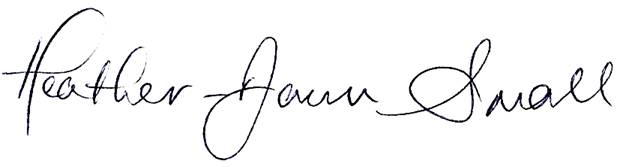 Heather-Dawn SmallDirector Departament Misiunea Femeii„Mulțumesc Dumnezeului meu pentru toată aducerea aminte pe care o păstrez pentru voi.” Filipeni 1,3Despre autoriSarah McDugal este autoare, prezentatoare, instructoare și specialistă în recuperarea după abuz și lucrează exclusiv cu femeile afectate de relații toxice în cadrul bisericii. A studiat în Southern Adventist University și și-a luat diploma de Master la Andrews University. Din 2018, ea a slujit ca membră a Comitetului Diviziunii Nord-Americane pe probleme de abuz. Sarah este fondatoarea WildernesstoWILD.com care oferă consiliere, cursuri și resurse pentru a orienta  spre integritate, vindecare și spre dezvoltarea unor biserici mai sigure pe avocați, corpul  pastoral și supraviețuitori ai abuzului.Sarah a publicat șapte cărți, inclusiv: Myths We Believe, Predators We Trust;
Safe Churches: Responding to Abuse in the Faith Community; Abuse Advocacy: A Quick Visual Guide; and Understanding and Implementing Sexual Misconduct Policy.Pentru mai multe informații despre Sarah McDugal puteți accesa Facebook, YouTube, and Instagram.Sprijin pentru victimele violenței: Ghid vizual rapid, broșură digitală (pdf) este scris de Sarah McDugal și folosită cu permisiunea celor de la Wilderness to WILD, LLC.Erica Jones este director asistent al Departamentului Misiunea Femeii, Diviziunea Nord-Americană. Drs. Claudio și Pamela Consuegra sunt directori la Departamentul Familie, Diviziunea Nord-Americana.Ce găsim în acest pachet?Predică:	„Aducem pacea acasă,” de Sarah McDugal, cu PPTDeclarație:	„Pornografia,” declarația publică din 1990 de Neal C. Wilson, cu PPTSeminar:	„Pornografia: Dependență, Abuz, & Nefericire,” de Erica Jones, cu PPTSeminar:	„Rude periculoase” cu PPTBroșura digitală: Sprijin pentru victimele violenței: Ghid vizual rapid de Sarah McDugal, MSA-ID, PDFFișe:	Instrument de autoevaluare a bisericii, Graph C, de enditnow® Diviziunea Nord-Americană Diapozitive:	Fundaluri pentru predică, PPTNote de programCitiți, vă rog, componentele pachetului de resurse enditnow®. Acordați atenție modului în care ajustați materialul, astfel încât să fie potrivit pentru comunitățile în care îl trimiteți și adaptați-l în funcție de audiența culturală. Ordinea serviciului divin sugerează  imnuri din Cartea de imnuri si sunt alese să se potrivească temei predicii. Vă rog să alegeți elemente din această listă sau să vă creați propria listă a serviciului. Apreciem foarte mult faptul că trimiteți pachetul de resurse enditnow® Ziua Prevenirii Violenței în bisericile locale. Acest pachet este disponibil pe site-urile women.adventist.org, sub Special Days, Enditnow, 2021 sau Adventist.ro. Vă amintim că logo enditnow® Adventiștii Spun Nu Violenței este marcă înregistrată. Întotdeauna printați-l cu litere mici, cu negru boldit și cu roșu „it”, fără spații. Folosiți simbolul înregistrat în titlu și în alte locuri unde este folosit mai degrabă ca logo decât ca și copiere de text.  Traducere și corectură: Liliana Radu, director Misiunea Femeii, Uniunea de Conferințe, România. Pentru traducerea referințelor biblice din acest material am folosit Biblia, versiunea Dumitru Cornilescu.Șapte departamente ale Conferinței Generale a Adventiștilor de Ziua a Șaptea s-au unit ca echipă pentru a prezenta problema violenței interpersonale. Departamentele Slujirea copilului, Educație, Familie, Sănătate, Asociația Pastorală și Tineret s-au unit cu Misiunea Femeii în inițiativa  enditnow® Adventiștii Spun Nu Violenței. Violența interpersonală are impact asupra tuturor și suntem încântați că aceste departamente pentru tineri și bătrâni, bărbați și femei, copii și adulți, membri și pastori sunt parte a coaliției care conștientizează cu privire la acest abuz social și spiritual, o tragedie în toate formele lui. Conferința Generală a Adventiștilor de Ziua a ȘapteaDepartamentul Misiunea FemeiiOrdinea serviciului divinChemarea la închinareImn de laudă, Cântare nr.230, Zi de zi și-n fiecare clipăLectură receptivăRugăciune pastorală Răspunsul la rugăciuneDaruriMuzică specialăCitirea Scripturii: Galateni 5,22„Roada Duhului, dimpotrivă, este: dragostea, bucuria, pacea, îndelunga răbdare, bunătatea, facerea de bine, credincioșia.”Predică                   Să aducem pacea acasă: Abordarea violenței în rândul tinerilor de la rădăcină Imn de încheiere, Cântare nr.293, Nu ceda ispitei!Rugăciunea de încheiereBinecuvântare: Isaia 58,6.8 „Iată postul plăcut Mie: dezleagă lanțurile răutății, deznoadă legăturile robiei, dă drumul celor asupriți și rupe orice fel de jug. Atunci lumina ta va răsări ca zorile și vindecarea ta va încolți repede; neprihănirea ta îți va merge înainte și slava Domnului te va însoți.” PredicăADUCEM PACEA ACASĂAbordarea violenței în rândul tinerilor scrisă de Sarah McDugal, specialistă în recuperarea după abuz fondatoare a Asociației WildernesstoWILD.comPasajul Scripturii: Galateni 5,22-23IntroducEREPersoana cea micuță (alegorie)Odată, demult, era o Persoană micuță care se simțea foarte specială. Micuța persoană voia tot timpul să se facă numai cum dorea ea. Ceea ce doreau ceilalți sau aveau nevoie, nu conta pentru Micuța Persoană, care a devenit egoistă.	In vreme ce alți Oameni Mici erau învățați să așeze nevoile altora pe primul loc, această Persoană Micuță nu asculta deloc. Și Micuța Persoană a început să aibă așteptări și cerințe după bunul ei plac. 	Persoana cea micuță a crescut și a devenit Persoana cea micuță care a crescut mare. Când această persoană a încercat să aibă aceleași cerințe egoiste față de alți adulți și să se facă numai după cum voia ea, nu a mai mers la fel de bine cum mergea înainte. 	În loc să se concentreze în a fi amabilă și de ajutor celorlalți, Persoana cea micuță care a crescut mare a dezvoltat obiceiul de a spune lucruri nepotrivite și a răni oamenii, numai ca să-și croiască propriul drum, chiar dacă a fi necinstit și a răni oamenii este greșit. 	Deoarece Persoana cea micuță care a crescut mare a fost totdeauna drăguță cu oamenii responsabili, ei gândeau că, această persoană micuță care s-a făcut mare, era minunată. Curând oamenii responsabili au permis Persoanei micuțe care a crescut mare să câștige din ce în ce mai multă putere. 	Persoana micuță care a crescut mare părea că trăiește fericită până la adânci bătrâneți, dar toți oamenii apropiați de ea, sufereau. În final, Persoana micuță care a crescut mare și care învățase să-i placă să fie rea, a sfârșit prin a suferi, de asemenea, pentru că Persoana micuță care a crescut mare dorise să se facă numai după bunul ei plac și nu experimentase niciodată bucuria neegoistă, a amabilității și a bunătății. 	Într-o zi, când oamenii responsabili au observant că Persoana micuță care a crescut mare era rea cu alții, au decis să nu-i mai dea putere. Aceea a fost ziua în care oamenii din acea comunitate au încetat să mai fie răniți de Micuța persoană care a crescut mare și au fost în stare să înceapă vindecarea de rănile lor și să experimenteze adevărata dragoste și siguranță.Statistici cu privire la violența  tinerilor în jurul lumii Lumea de astăzi este un loc periculos pentru a-i crește pe copiii și tinerii noștri. Dacă suntem suficient de curajoși să privim statisticile despre violență și agresiune, descoperim că acestea sunt alarmante în fiecare țară. Tehnologia a extins potențialul de cruzime a tinerilor, făcând posibilă agresiunea cibernetică a colegilor, fără a risca expunerea sau rănirea propriei persoane. Înainte de a explora modurile tangibile de a ne adresa acestei probleme, mai întâi, trebuie să avem o înțelegere mai bună a ceea ce întâmpină tinerii noștri, zilnic, în lumea noastră. Aceste statistici pot fi deranjante și neplăcute când le auzim, dar pentru comunitatea noastră de credință este imporant să le cunoaștem, dacă vrem să fim conștienți și capabili să avem un impact adevărat asupra lucrurilor existente. Trebuie, de asemenea, să ne amintim că multe familii din biserica și din comunitatea înconjurătoare trăiesc cu impactul acestor date, care formează o temă importantă de discuție în biserică, chiar dacă nu este confortabil de discutat. Conform Organizației Mondiale a Sănătății, violența tinerilor este o problemă globală publică de sănătate. Include o serie de acte de la agresiuni și lupte fizice, la agresiuni sexuale și fizice mai severe, până la omucidere.În fiecare an se produc aproximativ 200.000 de omucideri în rândul tinerilor cu vârste cuprinse între 10 și 29 de ani. Acest lucru este aproape de jumătate (43%) din numărul total de omucideri la nivel global în fiecare an. Omuciderea este a patra cauză principală de deces de la 10 la 29 de ani, iar 83% dintre aceștia implică victime de sex masculin.Cu fiecare tânăr ucis, mult mai mulți suferă răni care necesită tratament spitalicesc. Într-un studiu, până la 24% dintre femei au raportat că prima lor experiență sexuală a fost forțată. Când nu este fatală, violența în rândul tinerilor are un impact grav, adesea pe tot parcursul vieții, asupra funcționării fizice, psihologice și sociale. Violența în rândul tinerilor crește foarte mult costurile serviciilor de sănătate, bunăstare și justiție penală; reduce productivitatea și scade valoarea proprietății. Potrivit RAINN, ratele violenței sexuale asupra copiilor cu vârsta sub 18 ani sunt teribile:1 din 9 fete și 1 din 53 de băieți cu vârsta sub 18 ani suferă abuzuri sexuale sau agresiuni din partea unui adult.82% dintre toate victimele sub 18 ani sunt femei.Femeile cu vârsta cuprinsă între 16 și 19 ani au de 4 ori mai multe șanse, decât populația general, să fie victime ale violului, tentativei de viol sau agresiunii sexuale.9 din 10 victime ale violului sunt femei.Efectele abuzului sexual asupra copiilor pot fi de lungă durată și pot afecta sănătatea mintală a victimei, crescând riscul acestora și făcându-le:De 4 ori mai probabil să dezvolte simptome de abuz de droguri.De aproximativ 4 ori mai multe șanse de a experimenta PTSD ca adulți.De aproximativ 3 ori mai multe șanse de a experimenta un episod depresiv major ca adulți.Deci, ca părinți iubitori, profesori și lideri ai comunității bisericești, cum ne putem păstra copiii în siguranță? Ce putem face pentru a proteja generația următoare și a-i ajuta să se transforme în adulți sănătoși, întregi, puternici, încrezători și siguri?  Unde începe violența tinerilor Statisticile arată că acasă, unde se presupune că copiii sunt înconjurați de adulți și tineri mai în vârstă pe care îi iubesc și au încredere, este adesea cel mai nesigur loc. Datele arată că, atunci când cazurile de abuz sexual asupra copiilor sunt raportate organelor de drept:93% dintre agresori sunt cunoscuți de copil, iar din acest număr 34% sunt membri ai familiei sau rude,În timp ce doar 7% dintre agresori sunt de fapt străini pentru copil. Realitatea terifiantă este că, mult prea des, locul în care copiii noștri încep să se confrunte cu violența este în interiorul casei. Chiar și în interiorul căminului creștin adventist de ziua a șaptea.  Organizația Mondială a Sănătății afirmă, de asemenea, că Experiențele Adverse ale Copilăriei (EAC) sunt unele dintre cele mai intense și frecvente surse de stres pe care copiii le pot suferi la începutul vieții. Aceste experiențe adverse pot include abuz verbal, fizic, sexual sau psihologic, diverse forme de neglijare, violența între părinți sau îngrijitori, disfuncții grave, cum ar fi dependența de alcool, substanțe sau pornografie; precum și violența absolută în rândul colegilor sau în comunitate. „S-a demonstrat că stresul considerabil și prelungit în copilărie are consecințe pe tot parcursul vieții pentru sănătatea și bunăstarea unei persoane. Poate perturba dezvoltarea timpurie a  creierului și compromite funcționarea sistemului nervos și imunitar. În plus, din cauza comportamentelor adoptate de unele persoane care s-au confruntat cu EAC, un astfel de stres poate duce la probleme grave, cum ar fi alcoolismul, depresia, tulburările de alimentație, sexul nesigur, HIV/SIDA, bolile de inimă, cancerul și alte boli cornice, mai târziu în viață.Atunci când descrie copilăria lui Hristos, Luca (2,52) ne spune că „…Isus creștea în înțelepciune, în statură și era tot mai plăcut înaintea lui Dumnezeu și înaintea oamenilor.” Acest verset ne spune trei lucruri despre copilăria Sa, și anume că:	1) El a crescut matur din punct de vedere psihologic și spiritual (înțelepciune)	2) El a crescut din punct de vedere al sănătății și al puterii (statură) 	3) El a crescut plăcut înaintea lui Dumnezeu și a oamenilor (caracter și personalitate).De asemenea, Ellen White ne scrie despre aceste trei atribute ale lui Isus:  Minunat în semnificația lui este scurtul raport biblic cu privire la copilăria și tinerețea Sa: „Iar Pruncul creștea și Se întărea; era plin de înțelepciune, și harul lui Dumnezeu era peste El”. În lumina strălucitoare a înfățișării Tatălui Său, „Isus creștea în înțelepciune, în statură și era tot mai plăcut înaintea lui Dumnezeu și înaintea oamenilor” (Luca 2, 52).  Mintea Sa era activă și pătrunzătoare, cu o gândire și o înțelepciune ce depășeau vârsta Sa. Pe lângă acestea, caracterul Său era armonios. Puterile minții și ale corpului se dezvoltau treptat, urmând legile naturale ale copilăriei. Pentru a avea cea mai mare oportunitate de a crește în înțelepciune, statură și har, așa cum a făcut Isus, copiii noștri au nevoie de protecție și siguranță pentru a se dezvolta echilibrat și holistic. Aceasta înseamnă că, nu numai că au nevoie de siguranță fizică, ci și de siguranță emoțională, spirituală, sexuală și psihologică.Soluțiile pentru prevenirea experiențelor nefavorabile în copilărie trebuie să înceapă într-un cămin creștin. Noi ne iubim copiii noștri prețioși. Îi iubim din tot sufletul și pe deplin. Ne dorim ceea ce este cel mai bun pentru ei.  Dar de multe ori nu reușim să ne dăm seama că îi pregătim pentru vieți afectate de violență, supunându-i unei lipse de siguranță, chiar de acasă.  Dacă ei urmăresc certurile dintre părinți sau își văd tatăl atacând-o pe mama, în acel cămin nu este siguranță. Dacă sunt molestați sau abuzați sexual de către familii sau prieteni de încredere, în acel cămin nu este siguranță. Dacă trăiesc cu frică referitor la criticile tale sau la cuvintele aspre pe care le spui, în acel cămin nu este siguranță. Dacă greșelile sau eșecurile lor sunt folosite pentru a-i face de rușine sau a-i controla, în acel cămin nu este siguranță. Dacă nu se simt liberi să-și exprime emoțiile, temerile și îngrijorările, în acel cămin nu este siguranță. Dacă nu se discută subiecte spirituale pentru că li s-a spus că Dumnezeu nu îi iubește dacă pun întrebări, în acel cămin nu există siguranță. Dacă ei observă că tații sau rudele de gen masculin își exercită puterea pentru a exploata femeile, în loc să conducă asemenea lui Isus prin a sluji și proteja, în acel cămin nu există siguranță. Nu putem controla lumea din jurul nostru. Dar avem o responsabilitate incontestabilă în fața lui Dumnezeu de a ne crește copiii în căminuri sigure și plăcute, în care să se reflecte tandrețea și dragostea caracterului lui Hristos. „Atmosfera care înconjoară sufletele taților și al mamelor umple întreaga casă și se face simțită în fiecare colț al casei.”  Pentru a aborda epidemia de agresiune în rândul tinerilor noștri, pentru a reduce violența în relațiile matrimoniale, intimidarea colegilor, agresiunea sexuală a copiilor și omuciderea adolescenților, trebuie să evaluăm normele culturale care există în interiorul caselor noastre. Mai întâi trebuie să ne adresăm ca părinți, bunici, mătuși, unchi și prieteni de familie. Atunci când casele noastre sunt structurate pe conceptele puterii și ale controlului, noi perpetuăm în mod voluntar cicluri de agresivitate, mânie și lipsă de speranță în comunitatea noastră.Primul pas pe care îl facem pentru a pune capăt acestor cicluri dureroase este să rupem tăcerea și să aducem subiectul la lumină.  Apostolul Ioan scrie: „Și judecata aceasta stă în faptul că, odată venită Lumina în lume, oamenii au iubit mai mult întunericul decât lumina, pentru că faptele lor erau rele. Căci oricine face răul, urăște lumina și nu vine la lumină, ca să nu i se vădească faptele. Dar cine lucrează după adevăr vine la lumină, pentru ca să i se arate faptele, fiindcă sunt făcute în Dumnezeu” (3,19-21).Indiferent cât de incomodă ar fi această discuție, trebuie să începem să discutăm această realitate într-un mod care să conducă la onestitate și implicit la schimbare. Când noi, ca biserică globală, evităm subiectele incomode, preferând să păstrăm lucrurile secrete și ascunse, permitem violenței să înflorească în particular. Singura modalitate de a risipi întunericul este să strălucească lumina adevărului peste această situație și să fie adusă în lumina purificatoare a caracterului lui Hristos. Ioan ne spune că dacă cineva păstrează răul ascuns în întuneric, nu este un adevărat urmaș al lui Dumnezeu.   Mentalitatea puterii și a controluluiComunitățile bisericii pot provoca, fără să știe, moduri de gândire care sporesc tiparele abuzive de comportament, deoarece îi idolatrizăm pe cei care dețin puterea. 	Dar, stați, nu este puterea un lucru bun? Poate fi. Dar puterea necontrolată se corupe rapid. Ca urmași ai lui Hristos, suntem chemați să ne tratăm unii pe alții după roada Duhului Sfânt. „Roada Duhului, dimpotrivă, este: dragostea, bucuria, pacea, îndelunga răbdare, bunătatea, facerea de bine, credincioșia, blândețea, înfrânarea poftelor…(Galateni 5,22-23).Atunci când ne concentrăm pe exercitarea puterii asupra altora, controlând alegerile altora și impunându-ne voința noastră asupra altora, uităm foarte repede faptul că numai Lucifer a fost acela care a căutat puterea. Satana caută ca să ia. Să posede. Să controleze. Hristos caută ca să ofere. Isus și Tatăl sunt UNA în DRAGOSTE. Împreună, Ei folosesc numai instrumentele dragostei și ale adevărului pentru a ne invita să acceptăm adevărul. Orice alt instrument cum ar fi forța, înșelăciune, manipulare, șmecherie, luare de mită, intimidare, deviere, izolare, ispitire…toate acestea sunt instrumente ale diavolului, nu ale lui Dumnezeu. Nu putem folosi aceste instrumente ca părinți, în relația noastre romantică, în căsătorie sau în slujirea noastră, fără a prelua aceste caracteristici ale lui Satana.Atunci când oamenii din biserică, membri sau lideri se concentrează pe putere, în loc să se concentreze pe slujire, atât în familiile noastre, în casele noastre, în grupurile noastre mici, sau în biserică cât și în comunitate, în general, perpetuăm o atmosferă care face ca abuzul să prospere. Noi încercăm să deținem PUTEREA lui Dumnezeu, fără a avea CARACTERUL lui Dumnezeu. Apoi .suntem zdrobiți când copiii noștri cresc și devin tineri care au văzut agresiunea prezentată ca normă de viață și calcă pe urmele noastre violente din punct de vedere emoțional, verbal, fizic și spiritual. Posedarea puterii fără a deține și caracterul lui Dumnezeu este dovada păcatului care trebuie expus la lumina adevărului lui Dumnezeu.Lumina aduce vindecarePână când nu rupem ciclul abuzului, nu urmăm porunca lui Isus de a ne iubi unii pe alții și de a trăi în lumină. „Cine iubește pe fratele său rămâne în lumină și în el nu este niciun prilej de poticnire. Dar cine urăște pe fratele său este în întuneric, umblă în întuneric și nu știe încotro merge, pentru că întunericul i-a orbit ochii…(1 Ioan 2,10-11). Atunci când manifestăm tăria necesară pentru a vorbi deschis și sincer despre cum să creăm familii pline de bunătate și compasiune, atunci când refuzăm să protejăm și să permitem obiceiurilor care mențin un spirit de violență și agresiune față de generația următoare, numai atunci biserica poate începe să experimenteze renaștere și vindecare. Până când nu vom face acest lucru, noi vom continua să furăm, în mod colectiv, comoara siguranței și a încrederii din inimile copiilor noștri. Procedând astfel, denaturăm caracterul lui Dumnezu și încălcăm a treia poruncă, care spune: „Să nu iei în desert numele Domnului Dumnezeului tău, căci Domnul nu va lăsa nepedepsit pe cel ce va lua în desert Numele Lui.” (Exod 20,7)Ca membri ai trupului lui Hristos, pretindem că reflectăm numele lui Dumnezeu. Când exemplul nostru zilnic nu prezintă Roada Duhului, noi luăm Numele Domnului în deșert. În Galateni, capitolul 5, Pavel ne spune că, atunci când urmăm dorințele „naturii noastre păcătoase, rezultatele sunt foarte clare: imoralitate sexuală, necurăție, plăceri senzuale, idolatrie, vrăjitorie, ostilitate, certuri, izbucniri de mânie, ambiție egoistă, disensiuni, dezbinare, invidie, beție, orgii și alte păcate de genul acesta. Permiteți-mi să vă spun din nou, așa cum am mai făcut, că oricine trăiește acest tip de viață, nu va moșteni Împărăția lui Dumnezeu”(Galateni 5,19-21).Poate fi incomod să recunoaștem că, mult prea des, ne tratăm familia acasă cu mai multă ostilitate, certuri, gelozie, izbucniri furioase, invidie și alte forme de agresivitate emoțională și fizică, decât am putea arăta oriunde altundeva. Soții și copiii noștri devin ținte ușoare pentru frustrarea, epuizarea sau iritabilitatea noastră. Apoi cresc, crezând că aceste modele de comportament sunt normale și își tratează frații, colegii, partenerii romantici și viitoarele lor familii în același tipar generațional.Ellen White scrie foarte amănunțit despre viața de familie și despre importanța bunătății și a respectului mutual: Căminul ar trebui să fie ceea ce implică acest cuvânt. Ar trebui să fie un mic colț de cer pe pământ, un loc în care sentimentele să fie cultivate cu grijă, și nu reprimate. Fericirea noastră depinde de felul în care cultivăm dragostea, împreuna-simțire și adevărata curtoazie unii față de alții. Un colț de cer este acel cămin în care domnește Duhul lui Dumnezeu. Dacă este împlinită voința lui Dumnezeu, soțul și soția se vor respecta reciproc și vor cultiva iubirea și încrederea.”Nu uitați că, prin însușirea și promovarea însușirilor de caracter ale Mântuitorului, vă veți face căminul luminos și fericit pentru dumneavoastră și copiii dumneavoastră. Dacă Îl veți aduce pe Domnul Hristos în cămin, veți putea deosebi binele de rău. Veți fi în stare să vă ajutați copiii să crească frumos, ca niște pomi ai neprihănirii ce poartă roadele Duhului. Pot veni necazuri, însă acestea fac parte din viața aceasta. Lăsați ca pacea, mulțumirea și dragostea să păstreze strălucirea soarelui în inimă chiar dacă ziua e înnegurată. Căminul poate fi modest, însă poate fi întotdeauna un loc al cuvintelor prietenoase și al faptelor bune, un loc în care curtoazia și iubirea sunt oaspeți permanenți.Genul acesta de atitudine în cămin nu depinde de bogăție, gen sau norme culturale. Se bazează pe disponibilitatea noastră de a-L imita pe Isus Hristos și de a copia inima Sa plină de dragoste înaintea copiilor și tinerilor noștri. Isus Hristos trebuie să fie referința și centrul atitudinilor noastre din casele noastre. Acesta nu este un apel numai pentru mame. Este o cerință pentru toți cei care pretind că-L urmează pe Hristos și că sunt plini de Duhul Sfânt, bărbați și femei, băieți și fete.„Nici soțul și nici soția nu trebuie să încerce să exercite asupra celuilalt o stăpânire arbitrară. Nu încercați să-l siliți pe celălalt să cedeze dorințelor voastre. Nu puteți face astfel și să vă bucurați încă de dragostea lui. Fiți buni, răbdători, îngăduitori, atenți și curtenitori.”ConcluZIEScriptura ne îndeamnă să arătăm dragoste prin transmiterea adevărului despre violență. „Vai de cei ce numesc răul, bine și binele, rău, care spun că întunericul este lumina și lumina întuneric, care dau amărăciunea în loc de dulceață și dulceața, în loc de amărăciune”(Isaia 5,20)În Efeseni 5,11-13, apostolul Pavel ne oferă instrucțiuni clare cu privire la faptul de a: Nu participa la faptele întunericuluiExpune faptele întunericuluiFolosi lumina pentru a face lucrurile vizibileExpune păcatul la lumină. Atunci când minimalizăm exemplele de violență din cămin în fața copiilor noștri, acceptăm modelul cultural de agresivitate ca fiind normal și facem ca abuzul de putere să pară mai puțin vătămător decât este în ochii lui Dumnezeu, noi acționăm, de fapt, în opoziție cu inima plină de dragoste a lui Dumnezeu.  Atâta timp cât violența prosperă în tăcere în casele comunității de credință, atâta timp cât bisericile noastre conduc evanghelizări și activități sociale folosind metode bazate pe dominație, atâta timp cât adoptăm aspectele culturii noastre locale care susțin și încurajează o atitudine de control asupra celorlalți, noi creăm pentru tineri un model de tipul „violența este normală”, că nu este sigur pentru ei să raporteze vătămarea și că mentalitatea dominației și al dreptului este o substituire acceptabilă pentru dragostea plină de sacrificiu al lui Dumnezeu. Din aceste motive, le putem arăta tinerilor noștri enditnow® și cum putem opri violența. Dar aceasta înseamnă să ne uităm în oglindă și să abordăm propria noastră violență, propria noastră agresiune, propriul nostru sentiment de drept de control și putere asupra celorlalți. Cum să realizăm acest lucru?Începem prin a fi dispuși să facem tot ce este nevoie pentru a rupe tăcerea ….și să-i punem capăt acum. Tăcerea nu este ceea ce definește Dumnezeu ca fiind dragostea pentru alții. 
Scriptura ne spune să strigăm. (Isaia 58,1, 2, 6,7).

Tăcerea nu este calea de a inspira agresorii să țină ascunse lucrurile. Scriptura ne spune să scoatem la lumină lucrurile  (Efeseni 5,11-13).

Tăcerea nu face parte din procesul biblic de iertare. 
Scriptura spune că cei care-i rănesc pe cei mici să fie mustrați (Luca 17,3).

Tăcerea nu aduce transformare. 
Scriptura ne spune că acoperirea păcatului aduce dezastru asupra întregii comunități (Iosua 7-9).

Tăcerea nu faciliteză vindecarea.
Tăcerea nu salvează mieii. Împreună putem să rupem tăcerea…și să-i punem capăt acum.Compasiunea lui Dumnezeu îndeamnă trupul lui Hristos să răspundă, de asemenea, plin de milă, la nevoile care sunt create ca și consecință a abuzului. Făcând asa, victimelor, care sunt zdrobite de tot felul de forme de abuz, le sunt oferite posibilități de vindecare și reclădire a propriilor vieți.Fie ca Dumnezeu să ne binecuvânteze, pe tine și pe mine, pe măsură ce ne rugăm, vorbim și lucrăm împreună împotriva violenței, pentru a-i pune capăt acum. Împreună putem rupe tăcerea.Împreună îi putem pune capăt acum. Amin.—Sfârșit—Declarație cu privire la pornografieDiverse instanțe și culturi pot dezbate definițiile și consecințele pornografiei (literatura deviației sexuale), dar pe baza principiilor veșnice, adventiștii de ziua a șaptea din orice cultură consideră că pornografia este distructivă, degradantă, desensibilizatoare și exploatatoare.  Este distructivă pentru relațiile conjugale, subminând astfel planul lui Dumnezeu, potrivit căruia soțul și soția se leagă atât de strâns unul de celălalt încât devin, în mod simbolic, „un singur trup” (Geneza 2,24)Este degradantă, definind o femeie (și, în unele cazuri, un bărbat) nu ca un întreg spiritual-mental-fizic, ci ca un obiect sexual unidimensional și de unică folosință, lipsindu-o astfel de valoarea și respectul care i se datorează, fiind o fiică a lui Dumnezeu.  Este desensibilizantă pentru privitor/cititor, atrăgând conștiința și „pervertind percepția” producând astfel o „persoană cu mintea blestemată” (Romani 1,22.28)Este exploatantă, îndreptându-se spre lascivitate și, cu o bază, abuzivă, fiind astfel contrar regulii de aur, care insistă ca cineva să-i trateze pe alții, așa după cum dorește să fie tratat (Matei 7,12). Deosebit de ofensatoare este pornografia infantilă. Isus spune: „Dar pentru oricine va face să păcătuiască pe unul din acești micuți care cred în Mine, ar fi mai de folos să i se atârne de gât o piatră mare de moară și să fie înecat în adâncul mării”(vezi Matei 18,6)Norman Cousins poate că nu s-a exprimat în limbaj biblic, dar a scris în mod receptiv:„Problema cu această pornografie la scară largă… nu este că ea corupe ci desensibilizează, nu că dezlănțuie pasiunile, ci că strică emoțiile, nu că încurajează o atitudine matură, ci că este o revenire la obsesiile infantile; nu că îndepărtează vălul, ci că distorsionează vederea. Priceperea este înălțată, dar dragostea este negată. Ceea ce avem nu este eliberare, ci dezumanizare.”  (Saturday Review of Literature, Sept. 20, 1975.)O societate afectată de scăderea standardelor de decență, de creșterea prostituției copiilor, de sarcinile adolescentelor, de agresiunile sexuale asupra femeilor și copiilor, de rațiunea afectată de droguri și de criminalitatea organizată, nu își poate permite să mai adauge și contribuția pornografiei la toate aceste rele.Înțelept, într-adevăr, este sfatul primului mare teolog al creștinismului: „Dacă crezi în bunătate și dacă prețuiești aprobarea lui Dumnezeu, fixează-ți mintea asupra lucrurilor care sunt sfinte și drepte, curate, frumoase și bune” (Filipeni 4,8-9). Acesta este un sfat pe care toți creștinii ar face bine să îl ia în seamă. Această declarație a fost făcută publică de președintele Conferinței Generale, Neal. C. Wilson, după consultarea celor 16 vice-președinți mondiali ai Bisericii Adventiste de Ziua a Șaptea, la 5 iulie 1990, în cadrul sesiunii Conferinței Generale din Indianapolis, Indiana. https://www.adventist.org/articles/pornography/ —Sfârșit—SeminarPROBLEMA CU PORNOGRAFIA: Dependență, Abuz, & NefericireScris de Erica Jones Director asistent Departamentul Misiunea FemeiiDiviziunea Nord-Americană a Adventiștilor de Ziua a ȘapteaProblema cu pornografia (1)Distracție nevătămătoare? Nici pe departe. Folosirea pornografiei produce vătămare fizică, emoțională și psihologică. Natura sa de eliberare a endorfinelor îl transformă pe privitor într-un dependent care absoarbe tot, batjocorind darul frumos al relației sexuale pe care Dumnezeu l-a creat. Este inerent violent și susține depravarea fața de inimitatea reciprocă și are legături puternice cu traficul de persoane. Noi dovezi demonstrează că pornografia folosește relații romantice de încredere și fidelitate și este una dintre cele mai frecvente cauze ale căsătoriilor eșuate. Eliberarea din această dependență este posibilă și liberatatea se află chiar la îndemâna noastră. NU MAI PUTEM IGNORA LA NESFÂRȘIT. (2)Utilizarea pornografiei s-a răspândit foarte mult peste tot. Ea afectează bărbații și femeile de toate vârstele. Nu se oprește la ușile bisericii și nici la ușile caselor familiilor. Numai tăcerea și rușinea perpetuează acest ciclu; dar nu putem tăcea cu privire la lucrul acesta. NU ESTE O PROBLEMĂ MINORĂ. (3)Vârsta medie de expunere: vârsta de 11 ani. Căutări zilnice despre pornografie: 68 millioane. Creștini: pornografia este o problemă majoră în cămin într-un procent de 47%. Femeile care folosesc pornografia în mod regulat: o treime (1/3).Dependența: Hrănirea fiarei (4)Pornografia nu este o pasiune nevătămătoare. Consecințele sunt dăunătoare.CUM ARATĂ DEPENDENȚA DE PORNOGRAFIE?  (5)Perioadele de timp petrecute vizionând pornografie sunt în creștereAtunci când vizionează pornografie, privitorul se simte „în al noulea cer” sau că aceasta îi servește drept „soluție” la problemele intimeConsumatorul de pronografie se simte vinovat de consecințele vizionăriiPetrece ore în șir examinând site-urile porno online, chiar dacă aceasta înseamnă să-și neglijeze responsabilitățile sau îngrijirea personală6) Aceștia insistă ca partenerii lor  romantici sau sexuali să urmărească pornografie împreunăSe simt incapabili  să se bucure de sexualitate fără să se uite mai întâi la pornografieNu se pot împotrivi dorinței de a viziona pornografieAu o viață sexuală mai puțin satisfăcătoareAu probleme de relațieSe implică într-un comportament riscant pentru a viziona pornografieCE SE ÎNTÂMPLĂ CÂND DAI CLICK?(7)Un studiu din 2016 a examinat scanările RMN ale privitorilor de pornografie și a arătat o activitate sporită în partea creierului care joacă un rol cheie în luarea deciziilor și comportamentul legat de recompense. Creierul privitorilor eliberează dopamină ca răspuns la vizualizarea imaginilor erotice. Centrul de recompense este activat atunci când realizăm un obiectiv. Când experimentezi recompensa, creierul tău răspunde eliberând dopamină, ceea ce întărește, în esență, noțiunea că ai nevoie de mai mult, din oricare recompensă.Eliberarea continuă a dopaminei care are loc atunci când cineva urmărește în mod cronic și compulsiv pornografie, modifică, de fapt, sistemul de recompensă din creier. Aceste schimbări din creier, creează noi „hărți” pentru stimularea sexuală și, în timp, hărțile stabilite anterior nu mai pot fi comparate deloc cu cele urmărite prin vizionarea pornografiei. Centrul de recompensă este activat atunci când realizăm un obiectiv. Când experimentezi recompense, creierul tău răspunde eliberând dopamină, ceea ce întărește, în esență, noțiunea că ai nevoie de mai mult decât oricare dintre recompense. Cu alte cuvinte, aceste descărcări de dopamină sunt suficient de puternice pentru a vă motiva deciziile viitoare. Să nu uităm că dopamina este eliberată în timpul unei experiențe care implică emoție sexuală și noutate, genul la care asiști în pornografie. Între timp, creierul tău începe să devină desensibilizat la aceste lovituri de dopamină. În cartea despre neuroplasticitate a lui Normal Doidge „Creierul care se schimbă”, el explică faptul că eliberarea continuă care are loc atunci când cineva urmărește în mod cronic și compulsiv pornografia pe internet, modifică, de fapt, sistemul de recompense din creier. Pentru a spune mai clar, cu cât privești mai multă pornografie, cu atât obții mai multă dopamină și, deci, urmărești din nou și din nou pentru o nouă doză de dopamină. Ba chiar mai mult, Doidge explică în continuare că aceste schimbări din creier construiesc noi „hărți” pentru stimularea sexuală și în timp, hărțle stabilite anterior nu mai pot fi comparate cu cele urmărite de vizionarea pornografiei. Gândiți-vă în felul următor: atunci când creșteți toleranța la un medicament, trebuie să vă creșteți aportul de medicament pentru a simți efectele. În mod similar, Doidge a concluzionat că este posibil ca un privitor de pornografie să trebuiască să progreseze permanent către un conținut din ce în ce mai explicit, pentru a experimenta același nivel de emoție.  Dependența îți schimbă creierul. (8)Studiile asupra creierului arată că, dacă cineva este dependent de pornografie, are tendința de a avea probleme la locul de muncă și la îndeplinirea problemelor vieții de zi cu zi (DeSousa & Lodha, 2017).  Cu cât cineva folosește pornografia mai multe ore pe săptămână, cu atât are mai puțin volum de substanță cenușie. În plus, țesuturile conectate care sunt asociate cu funcționarea sănătoasă a creierului încep să se deterioreze odată cu creșterea orelor de utilizare (DeSousa & Lodha, 2017).În rândul adolescenților cu vârste cuprinse între  12 și 16 ani, dependența de pornografie afectează memoria verbală recentă (Prawiroharijo et al, 2019).  CICLUL ADICȚIEI (DEPENDENȚEI)(9)Curiozitate, absorbție, dependență, toleranță, rușineDependența se poate instala în doar opt săptămâni. Poate începe prin a se manifesta ca o simplă curiozitate, dar, pe măsură ce experimentăm efectele dopaminei, devenim absorbiți de acest lucru. Cu cât privim mai mult, cu atât ne vom dori mai mult și, în curând, vom descoperi că suntem nevoiți să ne uităm în mod regulat la aceste lucruri.  La fel ca un drog, privitorul își dezvoltă o toleranță și are nevoie de mai mult și, ceea ce a început printr-o simplă curiozitate, se transformă în dependență, însoțită, de obicei, de rușine.  OAMENII DEVIN MIJLOACE ÎN FINAL(10)De-a lungul timpului, pronografia creează o anume obsesie în privirea oamenilor decât în interacțiunea cu ei. Pornografia reflectă imagini ireale ale oamenilor, aceștia devenind simple obiecte evaluate după mărime, formă și armonie a părților, nu o ființă întreagă. Pe măsură ce lumea fantastică devine normă, privitorul începe să se teamă de adevărata intimidate. Alții devin obiecte care sunt judecate, batjocorite, urmărite, vânateVoaierismDesensibilizareObiectivare (Oamenii sunt priviți ca obiecte)Povestea lui Nate (11)Vezi prezentarea și răspunde la întrebări https://www.youtube.com/watch?v=2U93S7CIj-Q&t=49s       ABUZUL: VIOLENȚA INERENTĂ A PORNOGRAFIEI (12)     Poate credem că pornografia nu dăunează nimănui. Să aruncăm o privire mai atentă.         DUPĂ NUMERE (13)(Citim diapozitivele de la 1-4)Atât pornografia cât și consumul de alcool sunt predictori unici ai victimizării agresiunii sexuale pentru femeile care urmează o facultate; efectul combinat al pornografiei și alcoolului crește dramatic șansele de victimizare. Un motiv pentru aceasta este că pornografia minimalizează actele de agresiune sexuală (de Heer, et al., 2020).Bărbații sunt mai predispuși decât femeile la impactul imaginilor pornografice cu viol. Bărbații care asimilează sexualitatea cu expresia agresivității au fost mai predispuși să prefere pornografia cu viol decât ceilalți bărbați (Carvalho & Rosa, 2020). Ca urmare a utilizării  din ce în ce mai mult a pornografiei, devine din ce în ce mai mult probabil ca bărbații să violeze, să comită agresiuni sexuale, să se îndreptățească făcând aceste lucruri și să dea pe față ostilitate față de femei. (Goodson, et al., 2020).Bărbații care consumă mai multă pornografie, în special pornografie masculină, sunt mai predispuși să folosească forța sexuală în propriile relații (De Heer et al., 2020).  Violența împotriva femeilor în pronografie este frecvent observată. De exemplu, 72% dintre bărbați și 46% dintre femei au văzut un episod de pornografie în care un bărbat ejacula pe fața unei femei (Herbenick et al., 2020).  Pornografia cu viol a fost văzută de 21% dintre bărbați și 11% dintre femei (Herbenick et al., 2020).   Pornografia BDSM (BDSM este prescurtarea la anumite practici sexuale) a fost văzută de 45% dintre bărbați și 33% dintre femei BDSM (Herbenick et al., 2020).  Oamenii imită adesea ceea ce au văzut în pornografie. De exemplu, 20% dintre bărbațiș i 12% dintre femei au sufocat pe cineva în timpul actului sexual, 11% dintre bărbați și 21% dintre femei au fost sufocați în timpul actului sexual și 48% dintre bărbați au ejaculat pe fața unei femei (Herbenick et al., 2020).  Consumul de pornografie de către bărbați, în special pornografia violentă, este asociat cu un comportament agresiv față de partenerele de sex feminin. Această relație este și mai puternică atunci când bărbatul este sexist, se simte îndreptățit să comită violență și privește femeile ca pe niște obiecte sexuale (Rodriguez & Fernandez-Gonzales, 2019).Femeile care folosesc pornografia au mai multe șanse de a comite activități sexuale non-consensuale, în special folosind manipularea emoțională și înșelăciunea partenerilor lor masculini (Hughes et al., 2020).Pornografia, în special pornografia violentă, arată asocierea cu creșterea atitudinilor legate de agresiunea sexuală și istoricul trecut al comportamentului agresiv (Bridges, 2019).Bărbații, cu cât utilizează mai mult pornografia, cu atât mai mult văd femeile ca pe obiecte, nu ca pe niște oameni (Seabrook et al., 2019).  45% dintre scenele din pornografia online includ cel puțin un act de agresiune fizică. Bătăile, folosirea călușului, lovirea cu palmele, tragerea de păr și sufocarea sunt cinci forme de agresiune fizică dintre cele mai frecvente (Fritz et al, 2020). În pornografia cu agresiune, femeile sunt ținta în 97% din scene, iar răspunsul lor la agresiune a fost fie neutru, fie pozitiv și rareori negativ. Bărbații au fost autorii agresiunii împotriva femeilor în 76% din scene (Fritz et al., 2020).29% dintre persoanele de sex masculin de clasa a X a au vizionat pornografie violentă (Rostad et al., 2019).16% dintre persoanele de sex feminin de clasa a X a au vizionat pornografie violentă (Rostad et al., 2019).Băieții care au văzut pornografie violentă sunt de peste două ori mai predispuși să raporteze comiterea violenței sexuale și comiterea violenței fizice împotriva partenerei cu care se întâlnește (Rostad et al., 2019).Fetele care au văzut pornografie violentă sunt mai susceptibile să experimenteze violența sexuală de la un partener cu care se întâlnesc (Rostad et al., 2019).   Dintre cei care au văzut „sex dur” în pornografie (comportamente incluzând tragerea părului, pălmuirea, zgârierea, mușcătura, robia, lovitura cu pumnul și dubla penetrare) 915 au dorit să ia parte la astfel de comportamente și 82% au luat parte la cel puțin unul dintre aceste comportamente. Acest lucru conferă credibilitate afirmației că vizionarea pornografiei poate duce la un astfel de comportament, inclusive a unui comportament care implică violență (Vogels & O’Sullivan, 2019).Studiile de laborator riguroase găsesc asocieri semnificative între vizionarea pornografiei și inducerea unor atitudini și comportamente de susținere a agresivității (Bridges, 2019).Dintre femeile încarcerate pentru pornografie infantilă, 60% au avut un istoric de abuz sexual, în timp ce 46% au raportat abuzul fizic. (Bickart et al., 2019).NU RĂNEȘTE PE NIMENI? (14)Un răspuns pozitiv la violență în filmele pornografice promovează o idee dezumanizantă și agresivă a comportamentului sexual. Atunci când  emoțiile de excitare sunt legate de violență și agresivitate, creierul învață să asocieze comportamentul sexual cu acele lucruri, ceea ce poate face pe cei care privesc, mai puțin miloși față de victimele violenței și exploatării sexuale. Pentru a înrăutăți lucrurile, atunci când filmele pornografice arată oameni care se bucură de violență și agresiune, privitorul este condus să creadă că oamenilor le place să fie tratați în acest fel.Victimele traficului sexual au raportat că au fost forțate să urmărească pornografie pentru a afla ce se așteaptă de la ele. În afară de a fi folosită, în principal, ca manual de instruire pentru victime, pornografia este, de asemenea, deseori foarte greu de deosebit de traficul sexual. Aproape jumătate dintre victimele traficului sexual raportează că au practicat pornografie în timp ce erau obligate să practice prostituția. Acest conținut poate fi folosit pentru câștig financiar, ca un produs online sau ca un instrument pentru publicitate, privitorul neștiind adevărata istorie din spatele camerei de filmat. Nu este numai despre tine. (15)Video: https://www.youtube.com/watch?v=K7OIlwEdOHY#asta nu este dragoste (16)Hollywood-ul ne învață că acest tip de comportament este normal și atractiv.  5 lucruri transmise de „Fifty Shades”Afecțiunea poate fi cumpărată și cu cât se cheltuie mai mulți bani, cu atât mai mult control se câștigă într-o relație. Comportamentele de urmărire și control sunt gesturi de afecțiune, în loc de să fie luate ca și comportamente de atenționare. Posesivitatea este privită ca fiind  „dragoste” de asemenea, în special atunci când este implicată manipularea.Este romantic să ignori sau să te bucuri de durerea altora pentru plăcere personală. Este acceptabil ca sexul să fie folosit ca armă, iar constrângerea și forța nu sunt atât de abuzive, atâta timp cât sunt expresii ale dorinței.Bogăția și succesul, împreună cu un trecut plin de abuz, înseamnă că o relație abuzivă este acceptabilă și chiar va fi numită „povestea de dragoste” a deceniului. (FTND.org, https://fightthenewdrug.org/)NEFERICIREA: DepresIE, RUȘINE & DISTRUGERE (17)Folosirea pornografiei conduce la distrugere personală. Consecințele emoționale (18)Izolare și rușinePe lângă disfuncția sexuală pe care pornografia o aduce în viața unui adolescent, aceasta este și o forță izolatoare. Sentimentele de singurătate determină adesea o persoană să creadă că se poate trata cu pornografie. Apoi, după ce au folosit pornografia, singurătatea lor revine și mai puternică. Un studiu recent din publicația „Journal of Sex and Marital Therapy” a raportat o asociere puternică între singurătate și utilizarea pornografiei. Mai simplu spus, că dacă o persoană suferă de singurătate cronică, este mult mai probabil să folosească pronografia în mod regulat.  Este greu de știut care este prima, deoarece pornografia și izolarea se hrănesc reciproc. Nu este de mirare faptul că aceia care folosesc pornografia raportează mai multă singurătate. Dependența sexuală este o tulburare de intimidate. Când o persoană are mai puține legături și intimitate în viața ei, intimitatea falsă a pornografiei devine mai atrăgătoare pentru acea persoană.Intimitatea falsă și singurătateaDacă cineva este izolat de oamenii reali, pornografia îi permite să se simtă aproape de oameni prin fantezie sexuală. Pornografia oferă un loc fantezist în care cineva se poate simți acceptat și dorit de ceilalți. Ea oferă o intimidate falsă care o face mai tentantă chiar decât plăcerea sexuală. Dacă a existat o lipsă de intimitate în familia unora, aceasta îi poate face mai susceptibili la atragerea intimității artificiale. Izolarea îi înfometează pe oameni de intimidate. Din păcate, generațiile mai tinere de astăzi sunt cele mai singure din istoria SUA. Un sondaj recent ne arată că 30% dintre mileniști (cei născuți între 1977-2015) spun că sunt singuri și 22% spun că nu au prieteni. Generația Z (născută între 1995-2015) este chiar mai singură.  Letargie și depresieUtilizarea de pornografie crește în mod artificial nivelul de bază al dopaminei. Drept urmare, utilizatorii de pornografie au nevoie de mai multă dopamină pentru a se simți normal. Și fără ceva care să-i mențină la un nivel ridicat, devin deprimați, demotivați și anti sociali.  De fapt, aceste sentimente afectează mai frecvent pe cei care utilizează pornografia decât pe cei care nu o foloseasc. Odată ce creierul unui dependent s-a adaptat pentru a avea nevoie de stimulare nenaturală, persoana dependentă nu se mai poate bucura de plăcerile simple ale vieții ca înainte. Devin plictisiți și neinteresați de lucrurile de care obișnuiau să se bucure înainte. Pornografia creează o dependență chimică în creier. Pentru unii, acest lucu are efecte ușoare, pentru alții, semnificative. În special, la adolescenți. Consecințele relaționale (19)Pornografia este grafică și explicită și prezintă corpul uman ca pe un obiect sexual care trebuie folosit, exploatat și aruncat. Este o portretizare răsucită a conexiunilor reale, o falsificare, o minciună pentru consumatori. Arată sexul tranzacțional, care este golit de orice pasiune sau dragoste sau intimitate adevărată, infuzat cu agresivitate și cu o exagerare a performanței. În cele din urmă, consumatorul este lăsat cu o imagine șocantă în ce privește sexul. Utilizarea pornografiei crește rata infidelității conjugale cu peste  300%40 % dintre persoanele identificate ca fiind „dependente de sex” își pierd soții, 58% suferă pierderi financiare considerabile și aproximativ 33% își pierd locul de muncă 68%  dintre cazurile de divorț implică o parte care întâlnește un nou iubitor pe internet, în timp ce 56% implică o parte care are un „interes obsesiv” pentru site-urile pornografice Persoanele căsătorite care privesc pornografia sunt mai susceptibile să creadă că mariajul lor are probleme, sunt mai predispuse să discute despre încheierea căsătoriei și mai probabil să se despartă în mod repetat în comparație cu cei care nu privesc pornografie (Perry, 2020). ConseCINȚE SEXUALE (20)Atunci când o persoană obișnuiește să se masturbeze privind pronografie, se abate de la interacțiunea intimă. Când vizionează pornografie, utilizatorul controlează total experiența sexuală. Utilizatorul pornografic se așteptă ca partenerul său/partenera sa să fie întotdeauna pregătit/ă imediat pentru actul sexual. Unii utilizatori de pornografie spun că pornografia este OK, dacă nu implică acte sexuale partenere și se bazează, în schimb, doar pe masturbare. Povestea lui Matt (21)Privește videoclipul și pune răspunde la întrebările ce urmează. https://www.youtube.com/watch?v=dbYWKVAeu6YConseCINȚE SPIRITUALE (21)de Nate Danser, director department Viața de slujireUna dintre justificările obișnuite este cea care încearcă să pledeze inocența pentru utilizarea pornografiei, susținând că aceasta afectează doar persoana care o folosește. În anumite privințe, acest scenariu este mai plauzibil ca niciodată. Astăzi, un bărbat poate accesa cât de multă pornografie dorește în intimitatea propriului dormitor. Nu trebuie să riște să-și expună familia la rușine, cumpărând o revistă pentru adulți de la chioșcul din colț sau strecurându-se într-un cinematograf pentru adulți, unde cineva care îl cunoaște, ar putea să-l vadă. Așadar, întrebarea „Nu mă afectează numai pe mine?” pare rezonabilă. Cu toate acestea, după cum tărâmul fizic are legi care nu pot fi modificate, tot așa tărâmul spiritual are legile sale. Adevărul este următorul: O persoană care sare de pe o stâncă nu își poate împiedica corpul să lovească pământul, iar o persoană care urmărește pornografia nu poate fi oprită să nu afecteze, în mod negative, alte persoane.  Există două domenii principale în care persoanele care privesc pornografia afectează alte persoane prin acțiunile lor. Primul este direct, al doilea este indirect.Ei culeg ceea ce seamănă Apostolul Pavel a spus bisericii din Efes că ar trebui să renunțe la modul lor de viață din trecut deoarece erau cu „…mintea întunecată, fiind străini de viața lui Dumnezeu…” (Efes.4,18 pp.). El a mai spus galatenilor să lupte cu sârguință împotriva semănatului pentru firea pământească, pentru că cel care „seamănă în firea lui pământească, va secera din firea pământească putrezirea…” (Galateni 6,8) Când o persoană vizionează pornografia, seamănă un mare grad de corupție morală în viața sa spirituală și este obligată să culeagă consecințe spirituale urâte. Unii vor culege corupția unui temperament din ce în ce mai exploziv. Alții recoltează o apatie generală față de viață și nu arată nicio dorință sănătoasă de a avea grijă de ei înșiși sau de a-și îndeplini responsabilitățile. Alții încă duc rodul depresiei, anxietății, tulburărilor alimentare, etc.Nu este dificil să vezi cum va afecta acest lucru alte persoane. Ori de câte ori ceva nu-i merge acasă, Ken se descarcă pe soție și copii. Jeremy risipește banii plătiți pentru facultate petrecând 5 ore pe zi, uitându-se la pornografie. Lipsește de la cursuri, abia trece testele și uită să-și plătească facturile. Lina este prinsă de pornografie și începe să fie depresivă. Se simte grasă în comparație cu femeile pe care le vede și începe să se forțeze să vomite după fiecare masă. Prietenii ei își fac griji, în mod constant, pentru ea, întrebându-se, deseori, cum ar putea să o ajute.  Adesea, atunci când oamenii sunt dependenți de pornografie, ei nu pot vedea schimbările care au loc în personalitățile, în emoțiile și personajele lor. Cu toate acestea, chiar dacă alte persoane nu pot discerne sursa problemei, cu siguranță, că simt acea consecință. Numai dacă rămâi legat de VițăAl doilea mod în care pornografia unei persoane afectează alți oameni este modul mai indirect, dar, în mod egal, ca și vătămare. Așa după cum pornografia introduce corupția morală în natura unui om și care îl face ceea ce nu ar trebui să fie, îl împiedică de asemenea, să devină ceea ce ar putea deveni. Cuvântul lui Dumnezeu ne spune că am fost „zidiți în Hristos Isus pentru faptele bune pe care le-a pregătit Dumnezeu mai dinainte ca să umblăm în ele” (Efeseni 2,10). Cu toate acestea, Isus califică această afirmație spunând că „După cum mlădița nu poate aduce rod de la sine, dacă nu rămâne în viță, tot așa nici voi nu puteți aduce rod dacă nu rămâneți în Mine” (Ioan 15,4) O persoană care se dedică în mod regulat pornografiei se întrerupe de la influența spirituală a lui Isus, Vița cerească. Dacă persoana nu este deja moartă spiritual, atunci înseamnă că (el sau ea) este extrem de bolnavă. Această boală spirituală va împiedica întotdeauna eficacitatea unei persoane în lucrările pe care Hristos a chemat-o să le facă. Pornografia ucide pasiunea noastră pentru Dumnezeu. Ne distruge capacitatea de a înțelege adevărurile spirituale. Ne usucă dorința de a ne consacra Împărăției lui Dumnezeu. Ne distorsionează prspectivele și ne oferă o viziune strâmbă despre bine și rău. „Păcatele ascunse și influențele corupte fură în cele din urmă puterea care ar trebui să fie disponibilă tuturor celor care fac lucrarea lui Dumnezeu pe pământ.” Cine știe câți bărbați au fost chemați să-și slujească biserica locală sau chiar să muncească cu normă întreagă, a căror chemare a fost întreruptă prin implicarea lor în pornografie? Plini de rușinea unei vieți lipsite de curăție, ei simt, pe bună dreptate, că sunt descalificați pentru slujire. Câți tați nu sunt în stare să-și conducă soțiile și copiii spiritual din cauza propriilor lor păcate ascunse? Ei ar dori să poată instrui și călăuzi, dar ăndrăzneala care vine dintr-o conștiință curată este subminată de lipsa biruinței personale. Poziția de autoritate spirituală este vacantă în casele lor sau este ocupată, în mod necorespunzător, de soțiile lor. Prin urmare, modelarea caracterului spiritual și moral al copiilor lor provine de la colegii lor, de la cultura perversă din jurul lor sau de la propriile lor naturi corupte. Cât de mulți bărbați tineri sau femei tinere au fost chemați să ia atitudine pentru neprihănire în școli sau la locurile de muncă, dar morala lor a fost deteriorată așa de mult, încât ei nu mai pot da o mărturie adevărată pentru Hristos și adevărul Său?Pe de altă parte, sunt unii care s-au implicat în pornografie în timp ce se află angajați în lucrare și trebuie să se forțeze ca să treacă prin mișcările slujirii. În timp ce Dumnezeu poate alege să binecuvânteze alți oameni prin slujirea lor, va veni cu siguranță un moment în care fie vor fi expuși, fie vor renunța, pur și simplu. Păcatele ascunse și influențele corupte fură ,în cele din urmă, puterea care ar trebui să fie disponibilă tuturor celor care fac lucrarea lui Dumnezeu pe pământ. PORNOGRAFIA A AFECTAT DEJA PE ALTCINEVAEfectele negative ale utilizării pornografiei asupra unei persoane folosite asupra persoanelor din jur sunt incontestabile și, pur și simplu, incalculabile. Dar adevărul este că, chiar dacă ar fi posibil să eviți să afectezi oamenii din sfera ta de influență, există CINEVA care a fost deja afectat de păcatul tău. „Dar El era străpuns pentru păcatele noastre, zdrobit pentru fărădelegile noastre. Pedeapsa care ne dă pacea a căzut peste El, și prin rănile Lui suntem tămăduiți.” (Isaia 53,5) Isus, Mielul smerit al lui Dumnezeu, a fost afectat de păcatul nostru. Învățătura clară a Scripturii este că Isus Hristos a fost bătut, învinețit, torturat și dat morții pe o cruce romană ca rezultat direct al păcatelor umanității. Păcatele noastre necesită o condamnare veșnică și pentru că Dumnezeu, pur și simplu, nu a fost dispus să ne trimită în iad, El a rânduit ca Fiul Său să sufere pentru noi. A fost singura modalitate prin care Dumnezeu putea să ne ierte păcatele, în mod correct, și să ne aducă pe calea păcii. Atâta timp cât ne permitem de bună voie să ne lăsăm înșelați în a crede faptul că ne afectează doar pe noi dacă privim pornografie, multora dintre noi nu le va păsa niciodată suficient cât să dorească să se schimbe. Să deschidem ochii, oricât de dureroasă ar fi experiența, la realitatea că pornografia nu este niciodată o crimă fără victime. Și fie ca Domnul să acorde pocăință tuturor celor care au nevoie, astfel încât viața lor să-i influențeze pe toți cei din jurul lor, nu pentru rău, ci pentru binele și slava lui Dumnezeu.  PornografiA aduce rușine toxică (23)Rușinea și vinovăția sunt emoții comune pe care majoritatea utilizatorilor de pornografie le raportează. Rușinea este cea mai toxică. Rușinea este diferită de vinovăție. Vinovăția spune „Am făcut rău”, dar rușinea spune „Sunt rău”. În centrul rușinii există o ură de sine și un sentiment de lipsă de valoare. Rușinea declară o versiune de genul „Nu sunt suficient de bun…” „E ceva în neregulă cu mine”, „Sunt rău” sau „Nu contează”. Cercetătoarea Brene Brown ne spune cu privire la acest sentiment al rușinii că „Rușinea este un sentiment intens sau o experiență dureroasă intensă în urma căreia credem că suntem imperfecți și, prin urmare, nevrednici de acceptare și apartenență.” Când încălcăm propriile standarde morale pentru a viziona pornografie, ne cuprinde rușinea. Când folosirea pronografiei încalcă promisiunile pe care le-am făcut lui Dumnezeu, soțului/soției și ție însăți/însuți, rușinea se înmulțește. Această rușine ia, de asemenea, forma unei vorbe de sine negative, care hrănește alte emoții negative, emoții pe care, apoi, simți nevoia să le tratezi cu pornografie, consolidând și mai mult cercul vicios. Rușinea toxică (24)„Dragostea reală este cea atrăgătoare, nu pixelii falși de pe un ecran, asemenea pornografiei. Iubirea este ceva care aduce sens și scop vieții, este ceva ce ne dorim cu toții. Și dacă prețuiești dragostea reală și relațiile sănătoase, ia în considerare faptul că pornografia nu ajută niciunul dintre aceste lucruri să prospere.” (FTND.org)Speranță: Lumină în întuneric(25)Dar există speranță și libertate chiar după colț.Depășirea rușinii (26)Există șase modalități pentru a dezaproba și depăși rușinea: Recunoaște rușinea de a fi dependent, dar nu o lăsa să te definească. Asumăți responsabilitatea și fii conștient de propria dependență, dar nu o lăsa să te ia în stăpânire. Este un păcat pe care îl părăsești, dar nu trebuie să te definească. Tu nu ești dependența ta. O slăbiciune nu ar trebui să definească niciodată o persoană. Fii vulnerabil și mergi spre ceilalți oameni.Rușinea prosperă în secret, dar comunitatea este cheia pentru a face față rușinii. Când puteți împărtăși întreaga voastră poveste și totuși sunteți acceptați, veți experimenta siguranța. Siguranța unui grup se traduce în timp în dragoste, acceptare și un puternic sentiment de apartenență. Aceasta este opusul a ceea ce ne spune rușinea. Dați-vă seama de promisiunea falsă a pornografiei.În lumea fantastică a pornografiei ești întotdeauna cineva care este iubit și dorit. Desigur, după ce folosești pornografia, vinovăția și rușinea se îmbulzesc pentru a continua ciclul. Minciuna de a găsi eliberare de sentimentul de rușine prin pornografie, duce întotdeauna la mai multă rușine. Să nu cădem în această capcană. Feriți-vă de jocul învinuirii.Rușinea se poate transforma rapid în vină. Te învinovățești pentru acțiunile tale, dar îl folosești ca o scuză pentru a continua obiceiul. Evitați să deviați responsabilitatea cu afirmații de genul: „Bineînțeles că fac lucruri rele pentru că sunt o persoană rea, nu mă pot abține. Nu e vina mea. Așa sunt eu și nu mă pot schimba niciodată.”Evitați vorbirea negativă despre sine.Vorbirea negativă despre sine întărește mesajele despre rușine pe care le simți deja. Te face să crezi că aceste minciuni sunt adevăruri, de fapt. Rușinea hrănește emoțiile negative care adesea determină utilizatorul de pornografie să acționeze.  Până la momentul când rușinea va fi descoperită și tratată, acest ciclu va continua. Poate fi util să scrieți mesajele negative pe care vi le repetați timp de o săptămână. Oamenii sunt, de obicei, surprinși de cât de mult vorbesc despre sine în mod negativ, vorbire care întărește identitatea rușinii. Înlocuiți minciunile cu adevărul.Imediat ce ai identificat minciunile, poți înlocui acele minciuni cu adevărul. De exemplu, în locul minciunii de a fi nedemn, cu faptul că  tu ești  iubit profund de Dumnezeu (Romani 5,8). Schimbarea modului de a gândi (27)Este posibil să-ți schimbi modul de a gândi.A+B=C (28)Uite-te la modelel/temele obișnuite ale gândirii tale. Aceste modele de gândire distorsionate creează canale în creier, ceea ce face mai ușor să le crezi în continuare. Luați-vă timp să vă gândiți la sentimentele pe care le experimentați și dacă acestea reflectă corect situația. A = Activarea evenimentului sau a situației de stres sau de declanșareB = Crezul sau gândurile și sentimentele  despre factorul de stresC = Consecința sau rezultatele cauzate de crezul nostruDe exemplu: (29)A — Activați evenimenttul sau factorul de stres: șeful te roagă să lucrezi weekendul acesta.B — Ceea ce crezi tu despre a lucra acest weekend este că ți se pare nedrept să te roage așa ceva.  Tu crezi să ar trebui să nu lucrezi sfârșiturile de săptămână.C — Consecința sau rezultatul este faptul că tu hotărăști să nu lucrezi în acest weekend, chiar dacă toți cei din echipa ta au fost rugați să lucreze, deopotrivă. Este falsa ta credință că cererea de a lucra într-un weekend este nedreaptă și că nu trebuie să lucrezi la sfârșit de săptămână. Uite-te la modelel/temele obișnuite ale gândirii tale. Aceste modele de gândire distorsionate creează canale în creier, ceea ce face mai ușor să le crezi în continuare. Luați-vă timp să vă gândiți la sentimentele pe care le experimentați și dacă acestea reflectă corect situația. Gândesc, de aceea exist (30)Tot ceea ce intră te hrănește sau te epuizează. „…ci să vă prefaceți prin înnoirea minții voastre…” (Romani 12,2).Libertatea începe atunci când acordăm atenție și înlocuim gândurile negative, cu adevărul. Prindeți gândul respectiv, diagnosticați-l, oferiți-l lui Dumnezeu, faceți o alegere. Gândește-te la ce te gândești(31)Poți fi controlorul de trafic aerian al aeroportului tău mental. Ocupi turnul de control și poți direcționa traficul mental al lumii tale.Gândurile fac cercuri deasupra, venind și plecând. Dacă unele aterizează, înseamnă că le-ai permis. Dacă pleacă, este pentru că tu le-ai direcționat să facă acest lucru. Tu nu ți-ai ales locul nașterii sau ziua de naștere, nu ți-ai ales părinții sau frații, nu poți alege ce vreme să fie afară, dar POȚI alege la ce anume vrei să te gândești!Diavolul face tot posibilul pentru a descărca în mintea noastră toată încărcătura sa mizerabilă. Dacă îl lăsăm, el ne va conduce într-un loc fără soare și ne va lăsa acolo. El este stăpânul înșelăciunii. Acesta este motivul pentru care Pavel ne spune să ne „ațintim” ochii pe ceea ce înseamnă adevăr…în greacă, cuvântul „ațintit” vine din rădăcina care înseamnă „logică” …anxietatea este cel mai bine confruntată cu o gândire clară, logică, care poate fi realizată numai atunci când închidem întunericul și lăsăm să intre lumina. Îngrijorarea este un flux subțire de frică ce străpunge mintea. Dacă este încurajat, acesta formează un canal în care toate celelalte gânduri sunt drenate. Antrenează-ți mintea!Viața unei emoții: 90 de secunde (32)Emoțiile persistente sunt menținute de poveștile pe care ni le spunem, de obicei, despre aceste emoții, pentru că situația ar trebui să fie alta decât ceea ce este sau că o persoană sau noi ar fi trebuit să ne comportăm diferit. Și este total de înțeles că ne spunem acele povești, pentru că vrem să ne justificăm senzațiile pe care le simțim, iar ego-ul vrea să se întărească prin faptul că are dreptate și face ca altcineva sau o altă situație să fie greșită. Chiar și atunci când simțim rușine, ne îndreptățim, ne facem „corecți” spunând că suntem  persoane rele, nedemne, etc. (Eul poate fi serios răsucit în acest fel.)Ironia este că această „regulă de 90 de secunde” după cum mai este numită, a fost folosită și pentru a arunca un sentiment de rușine asupra oamenilor care par că nu reușesc să „depășească” o emoție într-un interval scurt de timp. Dacă practicați cu adevărat lucrul acesta, teoria merge, atunci ar trebui să puteți să vă eliberați de poveste și să vă concentrați doar pe senzații. Lăsați-le să se ducă, lăsați situația să se ducă, mergeți mai departe cu seninătate. Este superioritate morală deghizată în limbaj de tip New Age.Provocarea este că suntem conectați pentru a crea chiar poveștile care mențin emoțiile în viață. Și cu cât ne spunem mai mult o anumită poveste, cu atât ne este mai greu să o „lăsăm să plece”.În plus, suntem conectați la o tendință de negativitate (după cum spun unii, creierele noastre sunt „Teflon pentru experiențele pozitive și velcro pentru cele negative). Dintr-o perspectivă evolutivă, este unul dintre lucrurile care ne-au menținut strămoșii în viață și încă ne ajută la a ne alerta cu privire la amenințări. Cu toate acestea, în zilele noastre, „amenințarea” este adesea doar pentru eul nostru, pentru sentimentul nostru de separare. Și când suntem obișnuiți să ne simțim rău (triști, mânioși, anxioși, rușinați) căile neuronale care corespund acelor emoții se întăresc, ca o autostrada cerebrală. Deci, devine mai ușor pentru acele emoții și, prin urmare, poveștile asociate cu acestea, să se declanșeze.  povestea emei (33)Vezi video-ul și răspunde la întrebări.https://fightthenewdrug.org/media/emmas-story-overcoming-struggles-video/Caută ajutor(34)Recunoaște, Descoperă, RefaceNu există rușine în faptul că ai nevoie de ajutor. Vindecarea se găsește în recunoașterea problemei, în faptul că îi spui pe nume și în faptul că găsești refacere prin harul lui Dumnezeu. Poți depăși această problemă (35)Distribuiți resursele Gateway to Wholeness de pe site-ul http://gatewaytowholeness.com/Resursele Gateway to Wholeness (36)Distribuiți resursele Gateway to Wholeness de la http://gatewaytowholeness.com/Distribuiți resursele adiționale (37)Adevărul despre pornografieLupta împotriva noului drogO viață de slujire curatăAlăturați-vă echipei Fortify (echipa specializată care ajută indivizii să scape de pornografie)Noua libertate de a iubi—Sfârșit— SeminarRUDE PERICULOASE:Pornografia și violența partenerului intimscris de Claudio și Pamela Consuegrafolosit cu permisiuneaMinistry,® International Journal for Pastors, Noiembrie, 2019Pornografia este o industrie globală, estimată la 97 de miliarde de dolari, cu aproximativ 12 miliarde de dolari provenind din SUA.1  Consumul de pornografie în Statele Unite a crescut brusc, odată cu proliferarea internetului și a smartphone-urilor. Mai mult de 77% dintre americani privesc pornografie, cel puțin o data pe lună.2  Cel puțin 30 de procente din tot traficul pe internet se adresează site-urilor prnografice.3 Ce se întâmplă în biserică?4„64% dintre bărbații creștini autoidentificați și 15% dinre femeile creștine autoidentificate privesc pornografie  cel puțin o data pe lună (comparativ cu 65% dintre bărbații necreștini și 30% dintre femeile necreștine).”„33% dintre clerici spun că au vizitat un website explicit sexual. Dintre cei care au vizitat astfel de site-uri, 53% spun că au vizitat  site-uile de câteva ori în ultimul an, iar 18% au spus că au vizitat astfel de site-uri explicite între „de câteva ori pe lună” și „de mai multe ori pe săptămână”. „21% dintre pastorii tineri și 14% dintre pastori recunosc că se luptă în prezent cu pornografia.”5Acest lucru este extrem de îngrijorător, deoarece pornografia este chiar antiteza comportamentului creștin. Pornografia promite să ofere plăcere, dar răspândește durerea. În pornografie, femeile nu sunt respectate, sunt constrânse și abuzate fizic și verbal, iar realitatea este modelată după felul în care societatea gândește și acționează.  Deși nu toată pornografia portretizează violență fizică și verbală, chiar și așa, pornografia non-violentă s-a dovedit a avea efecte. Multe cercetări au confirmat că cei care consumă chiar și pornografie non-violentă, sunt mai predispuși să susțină declarații care sunt de acord sau chiar promovează abuzul și agresiunea sexuală față de femei și fete.6 Cea mai probabilă explicație este că majoritatea pornografiei îi înfățișează pe bărbați la fel de puternici și responsabili, iar pe femei ca fiind supuse și ascultătoare. Această atitudine stabilește scena dinamicii inegale a puterii în relațiile de cuplu, rezultând în acceptarea lentă, dar sigură, a agresivității verbale și fizice împotriva femeilor. O preocupare mai mare este că acest consum de pornografie afectează nu  numai atitudinile bărbaților față de femei, ci și acțiunile acestora. Într-un studiu amplu, realizat în 2016, cercetătorii au concluzionat că „în medie, persoanele care consumă pornografie mai frecvent, sunt mai predispuse să aibă atitudini favorabile agresiunii sexuale și să se angajeze în acte reale de agresiune sexuală.”7 Consumatorii de pornografie sunt persoane mai susceptiile în a utiliza un limbaj agresiv, droguri și alcool pentru a constrânge femeile să facă sex, iar expunerea la pornografie crește având fantezii violente și săvârșind, de fapt, atacuri violente.8INTERSECȚIA PERICULOASĂCentrul Național Pentru Exploatare Sexuală evidențiază trei moduri în care violența domestică se intersectează cu pornografia:91. Pornografia așază fundamentul pentru violență și abuz. Într-un mod deranjant, pornografia acționează ca o formă de educație sexuală, învățând pe copii, pe bărbații tineri și pe bărbații de vârstă adultă lecția că partenerele intime (femeile) ar trebui să se bucure de actele fizice cum ar fi lovirea, punerea călușului, pleznirea sau sexul non-consensual. Am fost abordați de femei și ni se adresează adesea întrebări în timpul întâlnirilor cu cuplurile, cu privire la anumite forme de sex cu care nu erau obișnuite înainte și pe care soții lor le cer acum și, uneori, le obligă. O femeie ne-a povestit cum soțul ei îi cere să facă sex în fiecare zi, iar când ea îi respinge avansurile, el, practic, o violează. Nu este surprinzător faptul că cercetările efectuate în 2011 sunt clare referitor la faptul că și utilizarea  pornografiei obișnuite de către privitorii frecvenți este asociată cu o intenție mai mare de a comite un viol.102. De foarte multe ori, agresorii folosesc videoclipuri pronografice sau imagini cu nuduri pe care le-au făcut victimelor pentru a constrânge sau a pedepsi victimele în relații abuzive, amenințându-le că le vor distribui sau că le distribuie, de fapt, online. În timp ce termenul „pornografie de răzbunare” nu este adesea legat de violența în familie sau de relațiile abuzive, aceste fenomene se suprapun adesea. Din fericire, cel puțin 40 de state și districtul Columbia au adoptat legi împotriva partajării neconsensuale ale videoclipurilor sau ale imaginilor nud.113. Utilizarea pornografiei de către agresorii domestici, poate crește șansele de agresiune sexuală. Janet Hinson Shope a efectuat un studiu pe 271 de femei bătute, în care 30% au declarat că agresorii lor foloseau pornografia.12 Shope a concluzionat că „majoritatea femeilor (58%) ai căror abuzatori foloseau pornografia, au recunoscut că pornografia le-a accentuat situația de abuz.” Cercetările au descoperit o legătură între utilizarea pornografiei și violul conjugal, care este o formă de abuz domestic. Potrivit descoperirilor, bărbații care folosesc pornografie și merg la cluburi de striptease s-au dovedit a fi angajați în rate mai mari de abuz sexual, urmărire și viol marital.13ESTE O PROBLEMĂ PRIVATĂCei mai mulți consumatori de pornografie, dacă nu toți, vă vor spune că vizionarea pornografiei este, pur și simplu, o chestiune privată și că nu dăunează nimănui. Dar cercetările arată că ponografia  îi face pe cei mai mulți consumatori mai susceptibili în a susține violența împotriva femeilor  și cred că femeile se bucură în secret să fie violate, ceea ce îi determină pe mulți să fie agresivi sexual în viața reală.14 Un studiu a constatat că „cei cu expunere mai mare la pornografie violentă au fost de șase ori mai mult ispitiți să fi violat pe cineva, decât cei care au avut o expunere mai mică în trecut.”15Mary Anne Layden, directorul Centrului de Programe pentru Traume Sexuale și Psihopatologie de la Universitatea din Pennsylvania, a declarat că „40% dintre femeile abuzate au indicat că partenerul lor a folosit pornografie violentă”.16 Ea a mai spus, de asemenea, că cercetările au indicat că bărbații care au folosit pornografia au tendința să-și vadă partenerele mai puțini atractive. Afectează negativ modul în care își văd soțiile, pentru că ele nu vor putea să se compare sau să concureze cu femeile nenumărate, aparent, aproape perfecte, pe care ei le văd pe ecran.  Într-o lume plină de internet, tablete, computer și dispozitive portabile, războiul împotriva pornografiei nu va fi, probabil, niciodată câștigat pe deplin. Între toate aceste forțe, biserica joacă un rol unic în modul în care femeile și cei neajutorați ar trebui tratați și în rolul adecvat al sexului în contextul căsătoriei. Bărbații din biserică pot crede, la fel ca alți bărbați, că vizionarea pornografiei este o chestiune privată. Realitatea este că, chiar și utilizarea ocazională a pornografiei, afectează modul în care ei privesc femeile și, cel mai important, relația lor cu Hristos. ESTE GREU SĂ RUPI LANȚUL VICIOS Ieremia, cunoscut drept profetul plângerilor, declară: „Inima este nespus de înșelătoare și deznădăjduit de rea. Cine poate s-o cunoască?” (Ieremia 17,9). Doar 9% dintre participanții la biserică și 7% dintre pastori pot identifica un program la biserica lor pentru a-i ajuta pe cei care se luptă cu pornografia.17 Deci, ce trebuie să facem?1. Începeți imediat călătoria spre libertate.  Întrerupeți dependența, da, dependența de pornografie, cu cât mai devreme, cu atât mai bine. Despărțirea este greu de realizat, dar este singura cale. Am creat o resursă pentru a vă ajuta să începeți. O puteți vizualiza și partaja gratuit. Vizitați site-ul newfreedomtolove.org, site pe care veți găsi mărturii, predici și seminarii, precum și alte linkuri și resurse care vă pot ajuta să începeți călătoria către eliberarea de dependență de pornografie. Pentru ajutor și resurse suplimentare, puteți vizita și site-ul  gatewaytowholeness.com. În unele cazuri, poate fi necesr să solicitați asistență profesională. 2. Păziți-vă mintea, este o problemă de inimă. Isus a arătat clar că este o problemă a inimii când a spus: „Omul bun scoate lucruri bune din visteria bună a inimii lui, iar omul rău scoate lucruri rele din visteria rea a inimii lui, căci din prisosul inimii vorbește gura”(Luca 6,45). Solomon cunoștea bine acest fapt când a scris: „Căci ele sunt viață pentru cei ce le găsesc…” (Proverbe 4,23).În loc să vă hrăniți mintea cu imagini care denaturează darul lui Dumnezeu de a face sex și care le umilesc pe fiicele Sale, acceptați invitația lui Dumnezeu: „Fiule, dă-Mi inima ta și să găsească plăcere ochii tăi în căile Mele! (Proverbe 23,26). Luați aceste cuvinte încurajatoare și cereți să se împlinească în viața voastră: „Singura apărare împotriva răului este locuirea lui Hristos în inimă prin credința în neprihănirea Sa.”  Luați aceste cuvinte încurajatoare și cereți în rugăciune să se împlinească în dreptul dumneavoastră: „Singura apărare împotriva răului este locuirea lui Hristos în inimă prin credința în neprihănirea Sa. Dacă nu devenim în mod vital conectați cu Dumnezeu, nu vom putea rezista niciodată efectelor nepermise ale iubirii de sine, îngăduinței de sine și ale ispitei păcatului. Este posibil să părăsim multe obiceiuri proaste, în timpul în care ne vom despărți de Satana, dar fără o legătură vitală cu Dumnezeu, prin predarea noastră Lui, moment cu moment, vom fi biruiți.”183. Cere ajutorul celorlalți. Lupta pentru eliberarea din pornografie nu este una pe care o putem lupta singuri. Solomon a explicat-o astfel: „Mai bine doi decât unul…, căci dacă se întâmplă să cadă, se ridică unul pe altul…” (Eclesiastul 4,9-10). Acum, mai mult ca oricând, aveți nevoie de ajutorul altora. Începeți cu soțul sau cu cei mai apropiați de dumneavoastră și rugați-i să vă ajute, fiind partenerii dumneavoastră de responsabilitate. Adesea, singurătatea determină o persoană să umple acest gol cu pornografie.  	În timp ce pornografia și violența partenerului intim sunt rude periculoase, nu trebuie să fii tu instrumentul, iar soțul tău și ceilalți să fie victimele neajutorate. Stă în puterea ta să te hotărăști și să iei măsurile necesare, începând de astăzi, pentru a pune capăt ambelor unelte toxice, otrăvitoare ale diavolului, înainte ca acestea să te distrugă pe tine și pe ceilalți de lângă tine.NOTE DE SUBSOL1 Mike Genung, “The Road to Grace,” https://www.roadtograce.net /current-porn-statistics/.2 Tim Rymel, “Does Pornography Lead to Sexual Assault?” HuffPost, August 26, 2016, https://www.huffingtonpost.com/entry/does-pornography-lead-to-sexual-assault_us_57c0876ae4b0b01630de8c93.3 R. Douglas Fields, “The Explosive Mix of Sex and Violence,” Psychology Today, January 26, 2016, https://www.psychologytoday.com/us/blog/the-new-brain/201601/the-explosive-mix-sex-and-violence.4 A version of this article was first published in the September 2019 issue of Adventist Review.5 Mike Genung, “The Road to Grace,” https://www.roadtograce.net /current-porn-statistics/.6 “How Consuming Porn Can Lead to Violence,” Fight the New Drug, August 23, 2017, https://fightthenewdrug.org/how-consuming-porn-can-lead-to-violence/.7 Paul J. Wright, Robert Tokunaga, and Ashley Kraus, “A Meta-Analysis of Pornography Consumption and Actual Acts of Sexual Aggression in General Population Studies,” Journal of Communication 66, no. 1 (February 2016): 183–205.8 “Porn Can Lead to Violence.”9 Haley Halverson with Emily Hale, “Three Ways Domestic Violence Is Connected to Pornography,” End Sexual Exploitation, October 1, 2018, https://endsexualexploitation.org/articles/three-ways -domestic-violence-is-connected-to-pornography/.10 John D. Foubert, Matthew W. Brosi, and R. Sean Bannon, “Pornogra-phy Viewing Among Fraternity Men: Effects on Bystander Interven-tion, Rape Myth Acceptance and Behavioral Intent to Commit Sexual Assault,” Sexual Addiction & Compulsivity 18, no. 4 (2011): 212–231.11 “46 States + DC+ One Territory Now Have Revenge Porn Laws,” Cyber Civil Rights Initiative, accessed October 10, 2019, https://www.cybercivilrights.org/revenge-porn-laws/.12 Janet Hinson Shope, “When Words Are Not Enough: The Search for the Effect of Pornography on Abused Women,” Violence Against Women 10, no. 1 (2004): 56–72.13 Catherine A. Simmons, Peter Lehmann, and Shannon Collier-Tension, “Linking Male Use of the Sex Industry to Controlling Behaviors in Violent Relationships: An Exploratory Analysis,” Violence Against Women 14, no. 4 (2008): 406–417.14 “Porn Can Lead to Violence.”15 “Porn Can Lead to Violence.”16 Jay Everson, “To Confront Domestic Violence, We Must Confront Pornography,” Washington Times, February 12, 2015, https://www.washingtontimes.com/news/2015/feb/12/op-ed-to-confront -domestic-violence-we-must-confro/.17 Mike Genung, “The Road to Grace.” https://www.roadtograce.net /current-porn-statistics/.18 Ellen G. White, The Desire of Ages (Mountain View, CA: Pacific Press Pub. Assn., 1940), 324.—Sfârșit—  